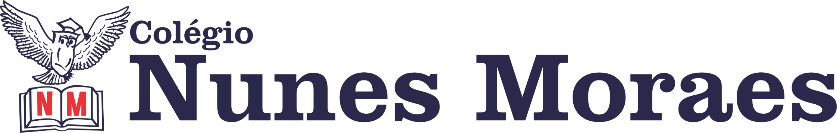 AGENDA DIÁRIA 4° ANO EF- 29 DE ABRIL.1ª AULA: CIÊNCIAS.Objeto de conhecimento: Capítulo 6. Comer e beber: para quê?Aprendizagens essenciais: Reconhecer os alimentos como fonte de nutrientes e de energia.Link da aula: https://youtu.be/E0dx0G498DE Atividades propostas: 01. Atividade de classe: Resolução e explicação das páginas 20 e 21.02. Atividade de casa: Não haverá.2ª AULA: MATEMÁTICA.  Objeto de conhecimento: Capítulo 6. Exercício de multiplicação.Aprendizagens essenciais: Utilizar a decomposição das escritas numéricas para realizar cálculos que envolvem a multiplicação (EF04MA02).Link da aula: https://youtu.be/RJAqP5h-Eho Atividades propostas: 01. Atividade de classe: Resolução da página 9 no caderno suplementares (questões 4 e 5).02. Atividade de casa: Estudar a tabuada de multiplicação (4).3ª AULA: GRAMÁTICA.Objeto do conhecimento: Capítulo 6. Substantivos próprios e comuns.Aprendizagens essenciais: Identificar e classificar substantivos (próprio/comum), assim como flexioná-los em gênero e número (EF04LP07).Link da aula: https://youtu.be/yXQhGtG-YLc Atividades propostas:01-Atividade de classe:  Resolução das páginas 22 e 23 (questões 6 a 9).4ª AULA: MATEMÁTICA.Objeto do conhecimento: Capítulo 6. Exercício de multiplicação.Aprendizagens essenciais: Utilizar a decomposição das escritas numéricas para realizar cálculos que envolvem a multiplicação (EF04MA02).Link da aula: https://youtu.be/4LcNieJJANA Atividades propostas: 01.Atividade de classe: Explicação e resolução da página 10 no caderno suplementar de matemática (questões 6 e 7).02. Atividade de casa: Resolver a atividade proposta no caderno (enviarei na vídeo aula).